Приложение к постановлению администрации ПМР   от____________  № ___ -пМуниципальная программаПрограмма профилактики нарушений обязательных требований законодательства в сфере муниципального контроля на территории Палехского городского поселения на 2019 год и плановый период 2020 – 2023 гг.                     Паспорт муниципальной программыПравовыми основаниями разработки программы являются:-Федеральный Закон от 06.10.2003 № 131-ФЗ «Об общих принципах организации местного самоуправления в Российской Федерации»;-Федеральный закон от 26.12.2008 № 294-ФЗ«О защите прав юридических лиц и индивидуальных предпринимателей при осуществлении государственного контроля (надзора) и муниципального контроля»;-Постановление Правительства РФ от 26.12.2018 № 1680 «Об утверждении общих требований к организации и осуществлению органами государственного контроля (надзора), органами муниципального контроля мероприятий по профилактике нарушений обязательных требований, требований, установленных муниципальными правовыми актами».Муниципальный лесной контроль осуществляется в администрации Палехского муниципального района (далее – администрация) в соответствии с:— Лесным кодексом Российской Федерации;— Федеральным законом от 06.10.2003 № 131-ФЗ «Об общих принципах организации местного самоуправления в Российской Федерации»;— Федеральным законом от 26.12.2008 № 294-ФЗ «О защите прав юридических лиц и индивидуальных предпринимателей при осуществлениигосударственного контроля (надзора) и муниципального контроля»;— Административным регламентом осуществлении муниципального лесного контроля на территории Палехского городского поселения, утвержденным постановлением администрации Палехского городского поселения от 18.09.2012 № 123-п— Порядком проведения плановых (рейдовых) осмотров, обследований земельных участков,  организации и проведения мероприятий, направленных на профилактику нарушений обязательных требований, утвержденных постановлением администрации Палехского городского поселения от 18.03.2015 № 20-п   - Подконтрольными субъектами при осуществлении муниципального лесного контроля являются юридические лица и индивидуальные предприниматели, граждане, использующие леса на территории Палехского городского  при ведении хозяйственной или иной деятельности, в ходе которой могут быть допущены нарушения обязательных требований, оценка соблюдения которых является предметом муниципального лесного контроля.   - При осуществлении муниципального лесного контроля оценивается соблюдение обязательных требований, установленных пп. 3, 4, 5 п. 3 ст. 105 Лесного кодекса Российской Федерации.Муниципальный земельный контроль осуществляетсяв администрации в соответствии с:— Земельным кодексом Российской Федерации;— Федеральным законом от 06.10.2003 № 131-ФЗ «Об общихпринципах организации местного самоуправления в Российской Федерации»;— Федеральным законом от 26.12.2008 № 294-ФЗ «О защите правюридических лиц и индивидуальных предпринимателей при осуществлениигосударственного контроля (надзора) и муниципального контроля»;— Административным регламентом осуществления муниципального земельного контроля на территории Палехского городского поселения, утвержденным постановлением администрации от 06.12.2016 № 653-п;— Порядком проведения плановых (рейдовых) осмотров, обследований земельных участков  и расположенных на них объектов на территории Палехского городского поселения, организации и проведения мероприятий, направленных на профилактику нарушений обязательных требований, утвержденным постановлением администрации Палехского городского поселения от 18.03.2015 № 20-п.    - Подконтрольными субъектами при осуществлении муниципального земельного контроля являются юридические лица и индивидуальные предприниматели, граждане, использующие земли, земельные участки, части земельных участков на территории Палехского городского поселения  при ведении хозяйственной или иной деятельности, в ходе которой могут быть допущены нарушения обязательных требований, оценка соблюдения которых является предметом муниципального земельного контроля.    - При осуществлении муниципального земельного контроляоценивается соблюдение обязательных требований, установленных ст. 72Земельного кодекса Российской Федерации.Муниципальный жилищный контроль осуществляетсяв администрации в соответствии с:— Жилищным кодексом Российской Федерации;— Федеральным законом от 06.10.2003 № 131-ФЗ «Об общихпринципах организации местного самоуправления в Российской Федерации»;— Федеральным законом от 26.12.2008 № 294-ФЗ «О защите прав юридических лиц и индивидуальных предпринимателей при осуществлениигосударственного контроля (надзора) и муниципального контроля»;— Правилами содержания общего имущества в многоквартирномдоме и правилами изменения размера платы за содержание и ремонт жилогопомещения в случае оказания услуг и выполнения работ по управлению,содержанию и ремонту общего имущества в многоквартирном домененадлежащего качества и (или) с перерывами, превышающимиустановленную продолжительность, утвержденными постановлениемПравительства Российской Федерации от 13.08.2006 № 491;— Постановлением Правительства Российской Федерацииот 15.05.2013 № 416 «О порядке осуществления деятельности по управлениюмногоквартирными домами»;— Административным регламентом осуществления муниципального жилищного контроля на территории Палехского городского поселения, утвержденным постановлением администрации Палехского муниципального района  от 10.08.2016 № 423-п.    - Подконтрольными субъектами при осуществлении муниципального жилищного контроля являются юридические лица и индивидуальные предприниматели, осуществляющие деятельность на территории  Палехского городского поселения по управлению многоквартирными домами и деятельность по оказанию услуг и (или)выполнению работ по содержанию и ремонту общего имущества в многоквартирных домах.    - При осуществлении муниципального жилищного контроля оценивается соблюдение обязательных требований, установленных ст. 20 Жилищного кодекса Российской Федерации.Муниципальный контроль за обеспечением сохранности автомобильных дорог местного значения на территории Палехского городского поселения осуществляется в администрации в соответствии с:— Федеральным законом от 06.10.2003 № 131-ФЗ «Об общихпринципах организации местного самоуправления в Российской Федерации»;— Федеральным законом от 08.11.2007 № 257-ФЗ«Об автомобильных дорогах и о дорожной деятельности в РоссийскойФедерации и о внесении изменений в отдельные законодательные актыРоссийской Федерации»;— Федеральным законом от 26.12.2008 № 294-ФЗ «О защите правюридических лиц и индивидуальных предпринимателей при осуществлениигосударственного контроля (надзора) и муниципального контроля»;— Административным регламентом осуществлениямуниципального контроля за обеспечением сохранности автомобильных дорог местного значения на территории Палехского городского поселения, утвержденным постановлением администрации Палехского городского поселения от 18.09.2012 № 121-п;— Порядком проведения плановых (рейдовых) осмотров ,обследований земельных участков и расположенных на них объектов на территории Палехского городского поселения, организации и проведения мероприятий, направленных на профилактику нарушений обязательных требований, утвержденным постановлением администрации Палехского городского поселения от 18.03.2015 № 20-п.    - Подконтрольными субъектами при осуществлениимуниципального контроля за сохранностью автомобильных дорог местногозначения являются юридические лица и индивидуальные предприниматели,граждане, использующие автомобильные дороги местного значения на территории Палехского городского поселения при ведении хозяйственной или иной деятельности, в ходе которой могут быть допущены нарушения обязательных требований по обеспечению сохранности автомобильных дорог местного значения.    - При осуществлении муниципального контроля за обеспечением сохранности автомобильных дорог местного значения оценивается соблюдение обязательных требований, установленных п. 3 ст. 25, п. 2 ст. 29Федерального закона от 08.11.2007 № 257-ФЗ «Об автомобильных дорогах и о дорожной деятельности в Российской Федерации и о внесении изменений в отдельные законодательные акты Российской Федерации». Муниципальный контроль в области благоустройства территорийосуществляется в администрации в соответствии с:— Кодексом Российской Федерации об административных правонарушениях;— Федеральным законом от 06.10.2003 № 131-ФЗ «Об общих принципах организации местного самоуправления в Российской Федерации»;— Федеральным законом от 26.12.2008 № 294-ФЗ «О защите правюридических лиц и индивидуальных предпринимателей при осуществлениигосударственного контроля (надзора) и муниципального контроля»;— Правилами благоустройства территории Палехского городского поселения, утвержденными решением городского Совета Палехского городского поселения от 20.02.2018 № 9;— Порядком проведения плановых (рейдовых) осмотров,обследований земельных участков,   и расположенных на них объектов на территории Палехского городского поселения, организации и проведения мероприятий, направленных на профилактику нарушений обязательных требований, утвержденным постановлением администрации от 18.03.2015 № 20-п.    - Подконтрольными субъектами при осуществлении муниципального контроля в области благоустройства территорий на территории Палехского городского поселения являются юридические лица и индивидуальные предприниматели, граждане.    - Требования, установленные муниципальными правовыми актами,  соблюдения которых является предметом муниципального контроляв области благоустройства территорий установлены Правилами благоустройства территории Палехского городского поселения, утвержденными решением Совета Палехского городского поселенияот 20.02.2018 № 9.Муниципальный контроль за использованием и охраной недр при добыче общераспространённых полезных ископаемых, а также при строительстве подземных сооружений, не связанных с добычей полезных ископаемых осуществляется в администрации в соответствии с:- Законом Российской Федерации от 21 февраля 1992 года № 2395-1 «О недрах» (Собрание законодательства Российской Федерации, 06.03.1995 г., № 10 ст. 823);- Федеральным законом от 02.05.2006 N 59-ФЗ "О порядке рассмотрения обращений граждан Российской Федерации" («Российская газета», N 95 от  05.05.2006);-  Федеральным законом от 26 декабря 2008 года № 294-ФЗ «О защите прав юридических лиц и индивидуальных предпринимателей при осуществлении государственного контроля (надзора) и муниципального контроля» (Собрание законодательства Российской Федерации, от 29.12.2008г., № 52 (ч.1) ст. 6249);- приказом Генпрокуратуры России от 27 марта 2009 года № 93 «О реализации Федерального закона  от 26 декабря 2008 года № 294-ФЗ «О защите прав юридических лиц и индивидуальных предпринимателей при осуществлении государственного контроля (надзора) и муниципального контроля»;- приказом Минэкономразвития России от 30 апреля 2009 года № 141 «О реализации положений Федерального закона «О защите прав юридических лиц и индивидуальных предпринимателей при осуществлении государственного контроля (надзора) и муниципального контроля» («Российская газета», №85 от 14.05.2009г.);-Административным регламентов осуществления муниципального контроля за использованием и охраной недр при добыче общераспространённых полезных ископаемых, а также при строительстве подземных сооружений, не связанных с добычей полезных ископаемых на территории Палехского  муниципального района, утвержденным постановлением администрации Палехского муниципального района  от 10.08.2020 № 414-п.Раздел 1. Анализ обстановки в сфере профилактики нарушений обязательных требований законодательства в сфере муниципального контроля на территории Палехского городского поселения1.1   На территории Палехского городского поселения осуществляется муниципальный контроль в сфере благоустройства, жилищный контроль, земельный контроль, контроль за сохранностью дорог местного значения, лесной контроль.1.2   Функции муниципального контроля осуществляет управление муниципального хозяйства администрации Палехского муниципального района (должностные лица) на основании распоряжения Главы Палехского муниципального района. 1.3   В соответствии с действующим законодательством, муниципальный контроль осуществляется в форме проведения плановых и внеплановых проверок, соблюдения на территории Палехского городского поселения нормативных правовых актов Российской Федерации, Ивановской области и  администрации Палехского муниципального района. 1.4 Объектами профилактических мероприятий (подконтрольные субъекты) при осуществлении      муниципального контроля за соблюдением требований законодательства на территории  Палехского городского поселения являются юридические лица, индивидуальные предприниматели, граждане.
                                                Раздел 2  Цели и задачи программы.Настоящая Программа разработана на 2019 год и плановый период 2020-2023 гг. и определяет цели, задачи и порядок осуществления УМХ профилактических мероприятий, направленных на предупреждение нарушений обязательных требований законодательства в сфере муниципального контроля на территории Палехского городского поселения.         Задачами программы являются: -укрепление системы профилактики нарушений обязательных требований, установленных законодательством РФ;-выявление причин, факторов и условий, способствующих нарушениям обязательных требований, установленных законодательством РФ;-повышение правовой культуры руководителей юридических лиц и индивидуальных предпринимателейЦелями профилактической работы являются:- предупреждение и профилактика  нарушений  подконтрольными субъектами обязательных требований, включая устранение причин, факторов и условий,  -предотвращение угрозы безопасности жизни и здоровья людей;- увеличение доли хозяйствующих субъектов, соблюдающих требования в сфере благоустройства
Задачами профилактической работы являются:-укрепление системы профилактики нарушений обязательных требований;
-выявление причин, факторов и условий, способствующих нарушениям обязательных требований, разработка мероприятий, направленных на устранение обязательных требований;-повышение правосознания и правовой культуры юридических лиц, индивидуальных предпринимателей и граждан.Целевые показатели Программы и их значения по годамРаздел 3. Основные мероприятия по профилактике нарушений3.1. План мероприятий по профилактике нарушений Раздел 4. Оценка эффективности программы4.1 Отчетные показатели
         Оценка эффективности профилактических мероприятий осуществляется по итогам опроса. Опрос проводится среди лиц, в отношении которых проводились проверочные мероприятия, иных подконтрольных лиц и лиц, участвующих в проведении профилактических мероприятий. Опрос проводится силами должностных лиц органа муниципального контроля с использованием разработанной ими анкеты. Результаты опроса и информация о достижении отчетных показателей реализации Программы размещаются на официальном сайте Администрации   Палехского муниципального района в информационно-телекоммуникационной сети Интернет.Раздел 5. Ресурсное обеспечение программы            Ресурсное обеспечение Программы включает в себя кадровое и информационно-аналитическое обеспечение ее реализации. Информационно-аналитическое обеспечение реализации Программы осуществляется с использованием официального сайта Администрации Палехского муниципального района в информационно-телекоммуникационной сети Интернет.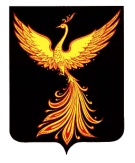 АДМИНИСТРАЦИЯПАЛЕХСКОГО МУНИЦИПАЛЬНОГО РАЙОНА АДМИНИСТРАЦИЯПАЛЕХСКОГО МУНИЦИПАЛЬНОГО РАЙОНА АДМИНИСТРАЦИЯПАЛЕХСКОГО МУНИЦИПАЛЬНОГО РАЙОНА ПОСТАНОВЛЕНИЕПОСТАНОВЛЕНИЕПОСТАНОВЛЕНИЕот                    №             -пот                    №             -пот                    №             -пот                    №             -пО внесении изменений  в постановление администрации Палехского муниципального района от 18.07.2019 № 372-п «Об утверждении муниципальной программы «Профилактика нарушений обязательных требований законодательства в сфере муниципального контроля на территории Палехского городского поселения на 2019 год и плановый период 2020-2021гг»»На основании Устава Палехского муниципального района, в целях приведения муниципальных правовых актов в соответствие с действующим законодательством, администрация Палехского муниципального района постановляет:  1. Внести в постановление администрации Палехского муниципального района от 18.07.2019 № 372-п «Об утверждении муниципальной программы «Профилактика нарушений обязательных требований законодательства в сфере муниципального контроля на территории Палехского городского поселения на 2019 год и плановые период 2020-2021»» следующие  изменения:1.1. В наименование постановления и пункте 1 цифру «2021» заменить на цифру «2023».  1.2. Приложение к постановлению изложить в новой редакции (Прилагается).2. Настоящее постановление вступает в силу со дня официального опубликования в информационном бюллетене органов местного самоуправления Палехского муниципального района.Глава Палехского муниципального района                                                          И. В. Старкин.А. 1Наименование  программыПрограмма профилактики нарушений обязательных требований законодательства в сфере муниципального контроля на территории Палехского городского поселения на 2019 год и плановый период 2020 – 2023 гг.2Сроки реализации   Программы2019 год и плановый период 2020-2023 годов3Перечень подпрограмм нет4Администратор ПрограммыУправление муниципального хозяйства администрации Палехского муниципального района5Ответственные исполнителиУправление муниципального хозяйства администрации Палехского муниципального района6Исполнители        Управление муниципального хозяйства администрации Палехского муниципального района;7Цель Программы     предупреждение нарушений подконтрольными субъектами требований посредством информирования и разъяснения требований;предупреждение возникновения причин, факторов и условий, способствующих возможному нарушению требований;создание у подконтрольных субъектов мотивациик добросовестному поведению, повышение правосознания и правовой культуры подконтрольных субъектов;предотвращение и снижение рисков причинения ущерба охраняемым законом ценностям;снижение издержек, повышение эффективности исполнения функций органа муниципального контроля;повышение эффективности взаимодействия междуподконтрольными субъектами и органом муниципального контроля.8Целевые индикаторы (показатели ) программы-   количество выявленных нарушений;— количество направленных информационных писем и выданных предостережений о недопустимости нарушения требований;— количество субъектов, которым направлены информационные письма и выданы предостережения о недопустимости нарушения требований;— количество проверок, сведения о проведении которых внесены в Федеральную государственную информационную систему «Единый реестр проверок»;— количество мероприятий по информированиюподконтрольных субъектов по вопросам соблюдения требований.9Объём ресурсного обеспечения программыФинансовое обеспечение мероприятий Программы не предусмотрено10Ожидаемые результаты-повышение эффективности профилактической работы, проводимой УМХ, по предупреждению нарушений организациями и индивидуальными предпринимателями, осуществляющими деятельность на территории   Палехского городского поселения, требований законодательства РФ;-улучшение информационного обеспечения деятельности УМХ по профилактике и предупреждению нарушений законодательства РФ;-уменьшение общего числа нарушений требований законодательства РФ, выявленных посредством организации и проведения проверок организаций и индивидуальных предпринимателей, осуществляющих деятельность на территории Палехского городского поселенияПоказательПериод, годПериод, годПериод, годПериод, годПериод, годПоказатель20192020202120222023Увеличение количества профилактических мероприятий в контрольной деятельности УМХ, не менее (в ед.)24555Увеличение доли мероприятий по информированию населения о требованиях в сфере благоустройства, %12,22,72,72,7№ п/пНаименование мероприятияСрок реализации мероприятияОтветственный исполнитель12341.Размещение на официальном сайте администрации   Палехского муниципального района в сети «Интернет» правовых актов или их отдельных частей, содержащих обязательные требования, оценка соблюдения которых является предметом муниципального контроля на территории Палехского городского поселенияВ течение годаУправление муниципального хозяйства администрации Палехского муниципального района, (должностные лица)уполномоченные на осуществление муниципального контроля2.Осуществление информирования юридических лиц, индивидуальных предпринимателей по вопросам соблюдения обязательных требований, в том числе посредством разработки и опубликования руководств по соблюдению обязательных требований, проведения семинаров и конференций, разъяснительной работы в средствах массовой информации и иными способами. В случае изменения обязательных требований – подготовка и распространение комментариев о содержании новых нормативных правовых актов, устанавливающих обязательные требования, внесенных изменениях в действующие акты, сроках и порядке вступления их в действие, а также рекомендаций о проведении необходимых организационных, технических мероприятий, направленных на внедрение и обеспечение соблюдения обязательных требованийВ течение года (по мере необходимости)Управление муниципального хозяйства администрации Палехского муниципального района, (должностные лица), уполномоченные на осуществление муниципального контроля3.Обеспечение регулярного (не реже одного раза в год) обобщения практики осуществления деятельности муниципального контроля и размещение на официальном сайте администрации   Палехского муниципального района в сети «Интернет» соответствующих обобщений, в том числе с указанием наиболее часто встречающихся случаев нарушений обязательных требований с рекомендациями в отношении мер, которые должны приниматься юридическими лицами, индивидуальными предпринимателями в целях недопущения таких нарушенийIV кварталУправление муниципального хозяйства администрации Палехского муниципального района, (должностные лица), уполномоченные на осуществление муниципального контроля4.Выдача предостережений о недопустимости нарушения обязательных требований в соответствии с частями 5 - 7 статьи 8.2 Федерального закона от 26 декабря 2008 года № 294-ФЗ «О защите прав юридических лиц и индивидуальных предпринимателей при осуществлении государственного контроля (надзора) и муниципального контроля» (если иной порядок не установлен федеральным законом)В течение года (по мере необходимости)Управление муниципального хозяйства администрации Палехского муниципального района, (должностные лица), уполномоченные на осуществление муниципального контроляНаименование показателяЗначение показателя121. Информированность подконтрольных субъектов о содержании обязательных требованийНе менее 60% опрошенных2. Понятность обязательных требований, их однозначное толкование подконтрольными субъектами и должностными лицами органа муниципального контроляНе менее 60% опрошенных3. Удовлетворенность обеспечением доступности информации о принятых и готовящихся изменениях обязательных требований, размещенной на официальном сайте Администрации   Палехского муниципального района в информационно-телекоммуникационной сети Интернет Не менее 60% опрошенных4. Удовлетворенность в обеспечении доступности информации о принятых и готовящихся изменениях обязательных требований, размещенной на официальном сайте Администрации  Палехского муниципального района в информационно-телекоммуникационной сети Интернет Не менее 60% опрошенных5. Информированность подконтрольных субъектов о порядке проведения проверок, правах подконтрольных субъектов при проведении проверкиНе менее 60% опрошенных6. Выполнение профилактических программных мероприятий согласно перечнюНе менее 100% мероприятий, предусмотренных перечнем